Equal Opportunities Monitoring Form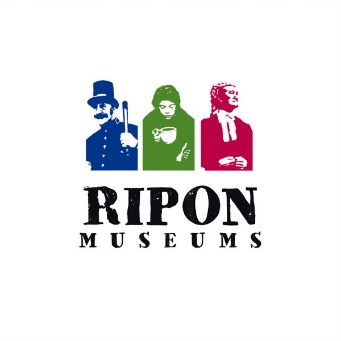 This form will only be used for compiling and monitoring our statistics.A: Are You? 	  Male		Female		Prefer to self-describe: __________________	Rather not sayB: Is this the gender you were assigned at birth?	 Yes 		No		Rather not sayC: Please circle your age range18-25		26-30		31-35		36-40		41-45		46-50		51-55		56-60		61-65		over 65		Rather not sayD: Do you consider yourself to have a disability?		Yes		NoIf yes, do you experience:Mental Health Issues		Learning Difficulties	Physical DisabilitiesLong Term Illness		Other			Rather not sayE: Are you?	Currently Employed		Self-Employed		Unemployed				Student				Retired			Unable to WorkOther (Please specifyF: How would you describe your Ethnic Group?WhiteWhite British		White Irish		White other background (please tell us): _________MixedAny mixed background (please tell us): ____________________________BlackBlack African		Black Caribbean		Black other background (please tell us): _________AsianIndian		Pakistani		Bangladeshi		Chinese			JapaneseOther Asian background (please tell us):____________________________OtherOther background (please tell us): ___________________________________Rather not say